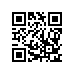 О составе апелляционной комиссии по проведению апелляций по результатам государственной итоговой аттестации студентов образовательной программы «Логистика и управление цепями поставок», «Стратегическое управление логистикой» факультета бизнеса и менеджмента ПРИКАЗЫВАЮ:Утвердить апелляционную комиссию (далее – АК) по проведению апелляций по результатам государственной итоговой аттестации студентов 4 курса образовательной программы «Логистика и управление цепями поставок» направления 38.03.02 «Менеджмент», факультета бизнеса и менеджмента, очной формы обучения в составе:Проректор										С.Ю. РощинРегистрационный номер: 6.18.1-01/0403-01Дата регистрации: 04.03.2020председатель АКЛычкина Н.Н.к.э.н., доцентзаместитель председателяМищенко А.В.д.э.н., профессорЧлены АКБродецкий Г.Л.д.т.н, профессорНовиков В.Э.к.т.н., доцентСекретарь АКМурмуридис Е.Л.начальник ОСУПemurmuridis@hse.ru